Cook (Part-time Weekend) of the Lighthouse Mission Ministries “For the glory of God, the Lighthouse Mission Ministries desires to minister to needy men, women, and children through the provision of compassionate resources in the name of Jesus Christ.”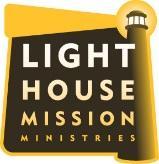 Part-Time Weekend CookDepartment:  OperationsSalary: Commensurate on experiencePosition Description:  Oversees and directs weekend food service activities at the Lighthouse Mission in a way that invites guests, volunteers, residents and staff to be a part of using the resources we have been blessed with to provide both physical and spiritual nourishment that showcases Christ’s love and abundance to all who are served. Responsibilities:  Receives instructions from the Food Service CoordinatorPerforms work according to best practices and current health codesTrains and encourages residents and volunteers in making and serving foodConfirms that all kitchen workers have current food cardsTracks inventory and orders supplies as necessaryEnsures that all kitchen equipment is maintained and in good working orderEnsures cleanliness of the kitchen, food storage and dining spacesPractices appropriate food safety proceduresCoordinates with outside groups/restaurants/food trucks scheduled to cook for LHMPromotes a God-glorifying work ethic among kitchen workersReceives and processes food donationsPassionate about developing top notch culinary skills in self and in others Any other job-related duties as assigned by supervisorOrganizational Relationships:Works alongside a team of various staff, volunteers and interns. Reports directly to the Food Service Coordinator.Qualifications:Passionate about developing top notch culinary skills in self and in others Enjoys working with, encouraging, equipping and inspiring all who serve in the kitchenDesires to invite and involve the community in serving in LHM’s food servicesMust have bulk food cooking experienceAbility to research and apply current and new best practices to food serviceAble to relate to community members and Lighthouse Mission guestsA desire to reduce waste in creative waysA collaborative approach to ministry (more than just cooking)Must have a compassionate heart for the poor and hurting of society. Has a desire to share gospel hope with guests, volunteers and othersMust have a healthy work ethic and disciplined lifestyleA passion for serving Jesus and making the Gospel known through mercy ministry.  The successful candidate will have an active church/prayer life.  Able to use judgment to make independent decisions.High boundary setting and self-reflection skills preferred.Agreement with the Lighthouse Mission’s Statement of Faith and Lifestyle CommitmentAbility to establish and maintain rapport with program guests and volunteers.Ability to use MS Word, Excel, Gmail, and Google Calendar.  Ability to report as regularly scheduled to the work siteMust possess a valid Washington State driver’s license and be able to drive LMM vehicles and ability to acquire a Food Handler’s PermitAbility to successfully pass pre-employment drug and criminal background screenings.Physical Demands and Environmental Conditions:May require lifting heavy items up to 50 pounds90% standing, 10% sitting, ability to walk up and down stairsPossible exposure to a variety of illnessesBoth inside and outside activities regardless of weather  Ability to rapidly deal with emergency situationsAs an outreach of Lighthouse Mission Ministries, successful applicants will show a desire to end spiritual, economic, physical and social poverties with an aim toward restored identities and recovered vocations for the purpose of healthy relationship with God, each other and the world. Must be committed to the Christian faith and comply with drug-free and tobacco-free policy. Those qualified to join our team can enjoy a rewarding work environment.Equal Opportunity Employer
Lighthouse Mission Ministries is both an equal-opportunity employer and a faith-based religious organization. We conduct hiring without regard to race, color, ancestry, national origin, citizenship, age, sex, marital status, parental status, membership in any labor organization, political ideology, or disability of an otherwise-qualified individual. The status of Lighthouse Mission Ministries as an equal-opportunity employer does not prevent the organization from hiring staff based on their religious beliefs so that all staff share the same religious commitment which is central to our mission.
Pursuant to the Civil Rights Act of 1964, Section 702 (42 U.S.C. 2000e I(a)), Lighthouse Mission Ministries has the right to, and does, hire only candidates who agree with the Lighthouse Mission Ministries Statement of Faith. http://www.thelighthousemission.org/